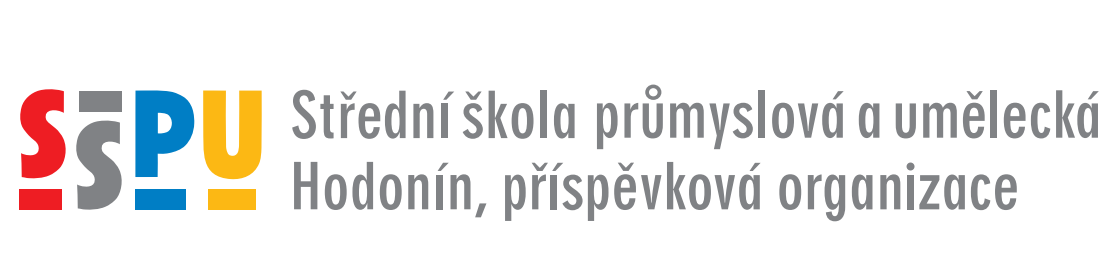 SMLOUVA O DÍLOč.j.SŠ 2/2020 SA 23uzavřená podle § 2586 a násl. Zákona č. 89/2012 Sb. občanský zákoník, v platném znění,  mezizhotovitelem:Dvořan IZOLMONT Bzenec s.r.o.Náměstí Svobody 3289, 696 81 BzenecIČ: 			26910519DIČ: 			CZ26910519Bankovní spojení:	……………………………..Zastoupená jednatelem:	Martinou DvořanovouZapsaná u KS v Brně,  oddíl C, vložka 44323Mail:	bzenec@izolmont.cz			…………………………… (dále je „zhotovitel“)aobjednatelem:Střední škola průmyslová a umělecká Hodonín, příspěvková organizaceBrandlova 32, 695 01 HodonínIČ:	00559539tel.:	518 351 076, ……………………fax: 	………………..e-mail: skola@prumyslovka.cz .Zastoupená ředitelem	PaedDr. Ivo Kurzem(dále je „objednatel“)takto: Článek IPředmět smlouvy a cenová ujednáníPředmět smlouvy:Zhotovitel se touto smlouvou zavazuje provést na svůj náklad a nebezpečí pro objednatele za podmínek níže uvedených dílo „Oprava střechy budovy odloučeného pracoviště školy na adrese Hodonín, Dobrovolského 126/6“ (dále také jen předmět smlouvy nebo dílo), a to na základě vlastní prohlídky objektu, Orientačního soupisu materiálů a prací, který tvoří přílohu č. 1 smlouvy,  a Cenové nabídky zhotovitele č.447/20/B, která tvoří přílohu č. 2 této smlouvy.Zhotovitel je povinen provést celkovou opravu střechy, a to včetně výlezů na střechu, prostupů, atik, znovuzprovoznění stávajících hromosvodů a svodů dešťové vody, a to v případně potřeby i nad rámec příloh č. 1 a 2. Orientační soupis materiálů a prací. Cena předmětu smlouvy: 	Smluvená cena za dílo činí:cena bez DPH 				367.023 KčDPH					77.075 Kčcena celkem včetně DPH:		444.098 Kč(slovy: čtyřistačtyřicetčtyřitisícedevadesátosmkorunčeských)Zhotovitel měl pro účely ujednání o této smluvní ceně k dispozici veškeré potřebné podklady, které měl možnost posoudit. Předem se seznámil se všemi okolnostmi a podmínkami, které mohou mít jakýkoliv vliv na cenu. Stanovená cena obsahuje veškeré náklady zhotovitele k nezbytné realizaciCena je pevná a obsahuje veškeré náklady zhotovitele k nezbytné realizaci smlouvy a zohledňuje i jeho potřebnou míru zisku.Článek IIData a místo plněníZhotovitel předá objednateli předmět smlouvy na základě písemného zápisu (protokolu) nejpozději do 17. 12. 2020 do 10.00 hodin, a to v objektu na ulici Hodonín, Dobrovolského 6.Smluvní strany se dohodly, že v případě prodlení zhotovitele s předáním Předmětu smlouvy je povinen uhradit objednateli smluvní pokutu ve výši 0,1% z celkové ceny Předmětu smlouvy za každý den prodlení.V případě prodlení s předáním díla o 14 a více dnů, si objednatel vyhrazuje právo bez dalších výhrad, podmínek a odstupného od této smlouvy odstoupit.Článek IIIPlatební podmínkyÚhrada za Předmět smlouvy bude provedena po jeho předání objednateli zhotoviteli na základě faktury (daňového dokladu) se splatností min. 20 dnů od doručení faktury Smluvní strany se dohodly, že budou-li v době předání na díle viditelné vady či nedodělky, k předání díla dojde až po jejich odstranění. O této skutečnosti bude smluvními stranami sepsán záznam. Náklady na odstranění vad nese zhotovitel. Objednatel si vyhrazuje právo pozastavit platbu ve výši 50% fakturované částky, pokud v průběhu splatnosti budou na předmětu smlouvy zjištěny dílčí nedostatky, a to až do odstranění těchto nedostatků zhotovitelem. Splatnost této pozastávky je 15 dní od odstranění těchto nedostatků.V případě, že faktura zhotovitele nebude objednateli uhrazena ve výše stanovené lhůtě splatnosti, je zhotovitel oprávněn uplatnit smluvní pokutu ve výši 0,1 % za každý den prodlení.Článek IVZáruční a servisní podmínkyNa celý předmět smlouvy poskytuje zhotovitel záruku v délce 60 měsíců. Záruční servis je poskytován bezplatně po celou dobu platnosti záruky v místě realizace. Zhotovitel odpovídá za to, že předmět této smlouvy bude dodán a uveden do provozu podle pokynů objednatele a podmínek smlouvy a v souladu s technickými normami a po dobu záruční lhůty bude mít vlastnosti obvyklé a vlastnosti dohodnuté v této kupní smlouvě. Záruční doba počíná běžet dnem předání a převzetí předmětu smlouvy.Objednatel se zavazuje, že případnou reklamaci vady předmětu smlouvy uplatní bezprostředně po jejím zjištění písemně do rukou oprávněného zástupce zhotovitele, a to formou doporučeného dopisu nebo mailem na výše uvedenou adresu zhotovitele.Záruční doby na reklamované části dodávky se prodlužují o dobu počínající datem uplatněné oprávněné reklamace a končící dnem odstranění vady.Po dobu záruční lhůty má objednatel právo na bezplatné odstranění vady, a to bez zbytečného odkladu po uplatnění oprávněné reklamace. Zhotovitel se zavazuje vyřídit reklamaci objednatele nejpozději do 48 hodin od jejího nahlášení.V případě, že zhotovitel neodstraní záruční závadu na předmět smlouvy (nebo na kteroukoli jeho část) ve výše stanovené lhůtě, je objednatel oprávněn fakturovat zhotoviteli smluvní pokutu ve výši 0,1 % z ceny díla za každý další den prodlení.Článek VZávěrečná ustanoveníSmlouva je platná a účinná dnem podpisu oběma smluvními stranami.Tato smlouva a vztahy z ní vyplývající se řídí právním řádem České republiky, zejména příslušnými ustanoveními zákona č. 89/2012 Sb., občanský zákoník, v platném znění.Smlouvu je možné měnit jen písemnými, vzájemně odsouhlasenými dodatky.Smlouva je vyhotovena ve čtyřech rovnocenných vyhotoveních, z nichž každá strana obdrží dvě vyhotovení.Smluvní strany tímto prohlašují, že se seznámily s celým obsahem smlouvy, že ji uzavírají na základě vlastní, svobodné, vážné a dobrovolné vůle a že její obsah považují za ujednání v souladu s dobrými mravy.Vzhledem k veřejnoprávnímu charakteru kupujícího prodávající svým podpisem této smlouvy mimo jiné uděluje kupujícímu svůj výslovný souhlas se zveřejněním smluvních podmínek obsažených v této smlouvě v rozsahu a za podmínek vyplývajících z příslušných právních předpisů (zejména zákona č. 106/1999 Sb., o svobodném přístupu k informacím, ve znění pozdějších předpisů).Smlouva se řídí českými platnými zákony a předpisy. Případné spory budou řešeny jednáním smluvních stran. V případě, že jednáním stran nebude dosaženo odstranění sporu, budou tyto řešeny místně příslušnými soudy České republiky.Přílohy: Orientační soupis materiálů a pracíCenová nabídka zhotovitele vč. rozpočtuV Hodoníně dne 2. 11. 2020Zhotovitel:							Objednatel:……………………………..					……………………………..Martina Dvořanová						PaedDr. Ivo KurzPříloha č. 1Orientační soupis materiálů a pracíP.č.Číslo položkyNázev položkyMJmnožstvíDíl:4Vodorovné konstrukce1446122001R00Montáž nadstřešních dílců - výlezů na střechukus1,00000Díl:90Přípočty2900      R04HZS, dem střeš. výlezu, stavební dělník v tarifní třídě 7h3Výlez střešní  cca 60x120 cmkus1,000004Manipulace a znovuzprovoznění stávající hromosvodní soustavyhDíl:712Živičné krytiny5712311101R00Povlaková krytina střech do 10°, za studena ALPm2802,000006712811101R00Samostatné vytažení izolacem210,00000711163111RLak asfaltový izolační ALP/9 PENETRALkg245,000008712341659R00Povlaková krytina střech do 10°, NAIP bodověm2802,000009712841559R00Samostatné vytažení izolace, pásy přitavenímm210,0000010628522503RPás modif. Asfalt 50 (např. Elastek 50 special dekor modrozelený)m2934,0000011712841559R00Samostatné vytažení izolace, pásy přitavenímm23,000001262852269RPás modif. asfalt samolep Glastek 30 sticker plusm23,0000013998712203R00Přesun hmot pro povlakové krytiny, výšky do 24 m%2 864,00000Díl:764Konstrukce klempířské14764322220R00Oplechování okapů Pz, tvrdá krytina, rš 330 mmm36,8000015764391210R00Závětrná lišta z Pz plechu, rš 250 mmm112,5000016764396230R00Připojovací lišta z Pz plechu dilatační, rš 120 mmm47,1000017764352810R00Demontáž žlabů půlkruh. rovných, rš 330 mm, do 30°m36,8000018764252403R00Žlaby Ti Zn plech, podokapní půlkruhové, rš 330 mmm36,8000019998764203R00Přesun hmot pro klempířské konstr., výšky do 24 m%699,00000Díl:VNostatní a vedlejší náklady202GZS-212-